Муниципальное бюджетное образовательное учреждение«Елионская средняя общеобразовательная школа»Стародубского муниципального округа Брянской области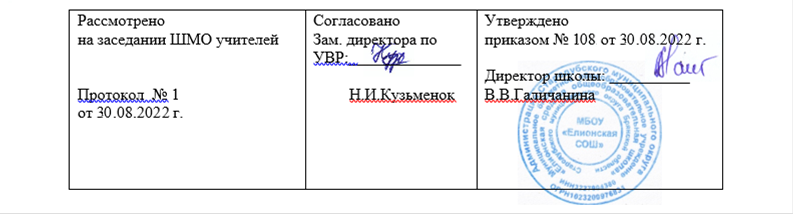 РАБОЧАЯ ПРОГРАММАСреднего общего образования по обществознанию10  классУчитель обществознания     Брюшина Мария Сергеевна Елионка 2022 гПланируемые результаты освоения учебного предметаЛичностными результатами выпускников старшей  школы являются: -  осознание значения постоянного личностного развития и непрерывного образования в современном обществе, готовность и  способность овладевать новыми социальными  практиками, осваивать различные социальные роли; - мотивированность к эффективному труду и  постоянному профессиональному росту, к учету общественных потребностей при предстоящем выборе сферы деятельности;- ценностные ориентиры и установки, основанные на нормах морали и  требованиях права, отражающие идеалы общественного блага, укрепления государственности и патриотизма, гражданского мира. Метапредметные результаты изучения обществознания выпускниками средней школы проявляются в:- умении на основе полученных в курсе знаний о качествах личности и самопознании адекватно оценивать себя: оценивать собственные способности, устанавливать уровень притязаний, ставить адекватные возможностям цели, осуществлять самопроверку, видеть связь между усилиями и достигнутыми целями; -  умений на основе изученных в курсе моделей реализации типичных социальных ролей решать проблемы, связанные с выполнением человеком определённой социальной роли (избирателя, потребителя, пользователя, жителя определённой местности, члена общественного объединения и т.п.);- способности анализировать с опорой на получение знания об общественных отношениях конкретные жизненные ситуации, выбирать и реализовывать способы поведения, адекватные этим ситуациям;- ключевых навыках работы с информацией, её поиска, анализа и обработки, коммуникации, сотрудничества;- готовности к условиям обучения в профессиональном учебном заведении, к использованию полученных в школе знаний и умений, имеющих опорное значение для профессионального образования определённого профиля;- ключевых компетентностях, сформированных в курсе и имеющих универсальное значение для различных видов деятельности (обобщённые способы решения учебных задач, исследовательские, коммуникативные и информационные умения, умение работать с разными источниками социальной информации).Предметными  результатами освоения на базовом уровне выпускниками полной средней школы содержания программы по обществознанию являются: - понимание общества как целостной развивающейся системы в единстве и взаимодействии основных сфер и институтов, осознание основных проблем, тенденций и возможных перспектив общественного развития, умение выявлять причинно-следственные, функциональные, иерархические и другие связи социальных объектов и процессов;- владение основными обществоведческими понятиями и терминами как познавательными средствами осмысления окружающей социальной действительности;- опыт использования получаемых знаний и умений для принятия обоснованных и социально одобряемых решений в условиях реально складывающихся жизненных альтернатив, связанных с выполнением типичных социальных ролей (гражданин, член семьи, работник, собственник, потребитель);- умение извлекать социальную информацию из различных неадаптированных источников, анализировать её, соотносить со знаниями, полученными при изучении курса, интегрировать все имеющиеся знания по проблеме в единых комплекс;- социальная самоидентификация личности обучающегося как гражданина России, наследника традиций и достижений своего народа, современника и в ближайшем будущем активного участника процессов модернизации различных сторон общественной жизни;- мотивация к самостоятельному изучению общественных дисциплин, развитие интереса к их проблематике;- умение ориентироваться в мире социальных, нравственных и эстетических ценностей: различать факты, суждения и оценки, из связь с определённой системой ценностей, формулировать и обосновывать собственную позицию;- уважение ценностей иных культур, конфессий и мировоззрений, осознание глобальных проблем современности, своей роли в их решении.Содержание учебного предмета: Раздел I. Человек (12 ч)Человек как результат биологической и социокультурной эволюции. Человек как результат биологической и социокультурной эволюции. Социализация индивида, агенты (институты) социализации. Мотивация деятельности, потребности и интересы. Свобода и необходимость в человеческой деятельности. Самосознание индивида и социальное поведение. Социальные ценности.Культура и духовный мир человека. Понятие культуры. Материальная и духовная культура, их взаимосвязь. Формы и виды культуры: народная, массовая, элитарная; молодежная субкультура, контркультура. Многообразие и диалог культур. Духовная жизнь и духовный мир человека. Общественное и индивидуальное сознание. Мировоззрение, его типы.Познание мира человеком. Мышление, формы и методы мышления. Мышление и деятельность. Познание мира. Формы познания. Понятие истины, ее критерии. Абсолютная, относительная истина. Виды человеческих знаний. Естественные и социально-гуманитарные науки. Особенности научного познания. Уровни научного познания. Способы и методы научного познания. Особенности социального познания.ЧеловекКонтроль знаний по теме «Человек»Раздел II. Общество и социальные отношения (15 ч)Общество как система. Системное строение общества: элементы и подсистемы. Социальное взаимодействие и общественные отношения. Основные институты общества. Искусство, его основные функции. Религия. Мировые религии. Роль религии в жизни общества.Образование как социальный институт. Основные направления развития образования. Функции образования как социального института. Общественная значимость и личностный смысл образования. Знания, умения и навыки людей в условиях информационного общества. Порядок приема на обучение в профессиональные образовательные организации и образовательные организации высшего образования. Порядок оказания платных образовательных услуг.Семья как социальная группа и социальный институт. Семья и брак. Тенденции развития семьи в современном мире. Проблема неполных семей. Современная демографическая ситуация в Российской Федерации.Социальная структура общества. Социальная структура общества и социальные отношения. Социальная стратификация, неравенство. Социальные группы, их типы. Молодежь как социальная группа. Социальная мобильность, ее формы и каналы в современном обществе. Этнические общности. Межнациональные отношения, этносоциальные конфликты, пути их разрешения. Конституционные принципы национальной политики в Российской Федерации.Социальные взаимодействия и социальные отношения. Социальный контроль и самоконтроль. Социальные нормы, виды социальных норм. Мораль. Нравственная культура. Отклоняющееся поведение (девиантное). Социальный конфликт. Виды социальных конфликтов, их причины. Способы разрешения конфликтов.Общество	и социальные отношенияКонтроль знаний по теме «Общество и социальные отношения»Раздел III. Рыночное регулирование экономики (19 ч)Экономика как хозяйство и наука. Экономика, экономическая наука. Уровни экономики: микроэкономика, макроэкономика. Факторы производства и факторные доходы. Рациональное экономическое поведение собственника, работника, потребителя, семьянина.Рыночный механизм. Рыночные отношения в современной экономике.Виды и функции рынков.Спрос. Спрос, закон спроса, факторы, влияющие на формирование спроса.Предложение. Предложение, закон предложения.Экономика фирмы. Фирма в экономике. Предприятие. Экономические и бухгалтерские издержки и прибыль. Постоянные и переменные затраты (издержки). Основные принципы менеджмента. Основы маркетинга. Рациональное экономическое поведениесобственника.Источники финансирования фирмы. Организационно-правовые формы предприятий. Основные источники финансирования бизнеса. Фондовый рынок, его инструменты. Акции, облигации и другие ценные бумаги.Конкуренция как элемент рыночного механизма. Рынок совершенной и несовершенной конкуренции. Политика защиты конкуренции и антимонопольное законодательство.Рыночное равновесие. Равновесная цена. Формирование рыночных цен.Рыночное регулирование экономикиОбобщение по теме «Рыночное регулирование экономики»Раздел IV. Государство и экономика (19 ч)Проблемы денежного обращения. Виды, причины и последствия инфляции. Денежно-кредитная (монетарная) политика.Банковская система. Банковская система. Центральный банк Российской Федерации, его задачи, функции и роль в банковской системе России. Финансовый рынок. Финансовые институты.Роль государства в экономике. Роль государства в экономике. Общественные блага.Государственные финансы и налоги. Налоговая система в РФ. Виды налогов. Функции налогов. Налоги, уплачиваемые предприятиями. Основы денежной и бюджетной политики государства. Государственный бюджет. Государственный долг.Занятость и безработица. Рынок труда. Занятость и безработица, виды безработицы. Государственная политика в области занятости.Экономический рост и его измерители. Экономическая деятельность и ее измерители. ВВП и ВНП – основные макроэкономические показатели. Экономический рост. Экономические циклы.Особенности современной экономики России. Тенденции экономического развития России. Мировая экономика. Мировая экономика. Международная специализация, международное разделение труда, международная торговля, экономическая интеграция, мировой рынок. Государственная политика в области международной торговли. Глобальные экономические проблемы.Государство и экономикаОбобщение по теме «Государство и экономика»Итоговое обобщение (5ч) Итоговое обобщениеИтоговая работа промежуточной аттестацииТематическое планирование№ п/пНазвание раздела, темыДата по плануДата факт.примГлава 1 Человек (12 ч)1Человек как результат биологической	и социокультурной эволюции2Человек как результат биологической	и социокультурной эволюции3Человек как результат биологической	и социокультурной эволюции4Культура и духовный мир человека5Культура и духовный мир человека6Культура и духовный мир человека7Познание мира человеком8Познание мира человеком9Познание мира человеком10Человек11Человек12Контроль знаний по теме «Человек»Глава  II. Общество и социальные отношения (15 ч)13Общество как система14Общество как система15Общество как система16Образование как социальный институт17Образование как социальный институт18Семья как социальная группа и социальный институт19Семья как социальная группа и социальный институт20Социальная структура общества21Социальная структура общества22Социальная структура общества23Социальные взаимодействия и социальные отношения24Социальные взаимодействия и социальные отношения25Общество	и социальные отношения26Общество	и социальные отношения27Контроль знаний по теме «Общество и социальные отношения» Глава  III. Рыночное регулирование экономики (19 ч) Глава  III. Рыночное регулирование экономики (19 ч)28Экономика как хозяйство и наука29Экономика как хозяйство и наука30Рыночный механизм31Рыночный механизм32Спрос33Спрос34Предложение35Предложение36Экономика фирмы37Экономика фирмы38Источники финансирования фирмы39Источники финансирования фирмы40Конкуренция как элемент рыночного механизма41Конкуренция как элемент рыночного механизма42Рыночное	равновесие43Рыночное	равновесие44Рыночное регулирование экономики45Рыночное регулирование экономики46Обобщение по теме «Рыночное регулирование экономики»Глава IV. Государство и экономика (19 ч)47 Проблемы денежного обращения48Проблемы денежного обращения49Банковская система50Банковская система51Роль государства в экономике52Роль государства в экономике53Государственные финансы и налоги54Государственные финансы и налоги55Занятость и безработица56Занятость и безработица57Экономический рост и его измерители58Экономический рост и его измерители59Особенности современной экономики России60Особенности современной экономики России61Мировая экономика62Мировая экономика63Государство и экономика64Государство и экономика65Обобщение по теме «Государство и экономика»Итоговое обобщение (5ч) 66Итоговое обобщение67Итоговое обобщение68Итоговое обобщение69Итоговая работа промежуточной аттестации70Итоговое обобщение